平成２９年度日程（予定）　　６月と１１月は、秋田県里親認定前研修（実習）が優先されます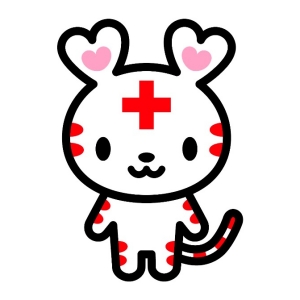 ひだまり～研 修～研修の諸注意　 　１．服装は動きやすい格好でお越しください。内履きは必要ありません。　　 ２．研修は、年１回とは限りません。ご都合と他の参加者との都合が合えば、何回でも参加できます。　　 ３．参加を申し込まれても、申込状況等によってはお断りをする場合もございます。ご理解の程、宜しくお願い致します。４．お昼ご飯は、各自ご準備ください。　　 ５．当院では、ボランティア保険へ加入いたしません。６．参加申し込みの情報は、「ひだまり」の運営以外には使用いたしません。　　　　 なお、当院から参加の有無をお知らせする場合がございます。参加申し込みFAX送信票FAX番号　018-884-1762開催日時内容/講師申込締め切り６/２４10：00～15：30幼児安全法（AEDあり）６/１９７/２10：00～15：30中央児童相談所心理司６/２６８/６10：00～15：30CAPあきた７/３１９/３10：00～15：30秋田赤十字乳児院丸山 真理子心理士８/２８１０/２２10：00～15：30NPO法人キーアセット代表　渡邊 守氏１０/１６１１/２５10：00～15：30幼児安全法（AEDあり）１１/２０お名前生年月日住所携帯番号参加希望日第1（　  　月　  　日） 、 第2（　  　月 　 　日）第1（　  　月　  　日） 、 第2（　  　月 　 　日）